IONICS has designed, developed and supplied regulated power supplies for 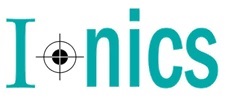 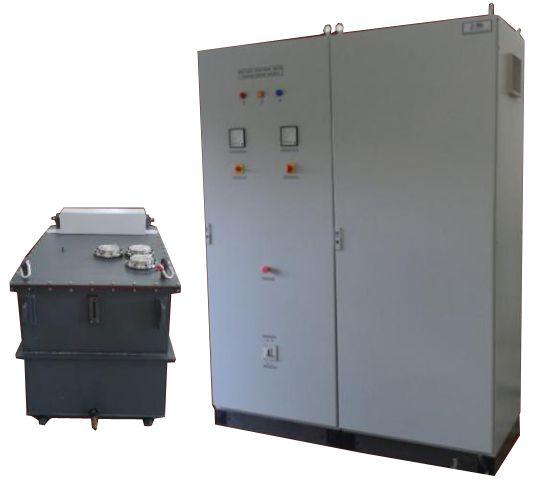 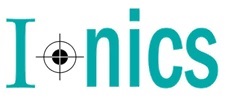 Electron Beam Welding equipment using the high frequency resonant / PWM-Controlled switch mode topology.
The entire power source consists of the following:Acceleration Voltage SupplyFilament Heating Supply floating on high voltageBias Supply floating on high voltageFocusing SupplyBeam Oscillation supplies (X and Y) 2 setsBeam Deflection supplies (X and Y) 2 setsThe unit is divided into two parts:The HT TankThe Control CubicleThe HT tank houses the high voltage section of the Acceleration supply and also the Filament Heating Supply and the Bias Supply, each floating at -100kV.The control cubicle houses the Beam Oscillation and the Beam Deflection Supplies, electronic controllers for the Acceleration supply, Filament Supply and Bias supplyOEM Customization available*Optional. To be specified by the user.For any queries or customization requests contact us at info@ionics.co.inFor product line information visit us at www.ionics.co.inTechnical SpecificationsTechnical SpecificationsPARAMETERSPECIFICATIONInput Voltage415V ±10% A C, 50Hz, three phaseDutyContinuous operationProtectionsHRC fuses at mains input
Single phasing preventer
Line filter at mains input
Thermal overload relays
Various interlocksControls & Signals on Control Panel for all the power suppliesKey switch to enable/disable the whole system
Emergency OFF push buttonSelector switch for local/remote selection
ON/ OFF push buttons10 turn potentiometers for voltage & current control
LED indications for ON/ OFF statusLED indications for fault statusACCELERATIO N VO LTAGE SUPPLYACCELERATIO N VO LTAGE SUPPLYOutput Voltage Range*Upto -100kV DCOutput Current Range*Upto 200mAOutput Voltage Control0 to rated voltageOutput Current Control0 to rated currentLine Regulation≤ 0.1% for   10% variation in input voltageLoad Regulation≤ 1% for 0 to 100% load variationStability< 0.1%Ripple≤ 1% rms of rated voltageResolution100V for voltage and 0.1mA for currentRepeatability in Settings< 1%ProtectionsAgainst over current, over voltage, over temperature, short-circuitFILAMENT HEATING SUPPLYFILAMENT HEATING SUPPLYOutput Voltage RangeUpto 10V DCOutput Current RangeUpto70AOutput Voltage Control0 to rated voltageOutput Current Control0 to rated currentInsulation LevelFloating on -100kV DCProtectionsAgainst over current, filament openBIAS (GRID ELECTRO DE) SUPPLYBIAS (GRID ELECTRO DE) SUPPLYOutput Voltage RangeUpto -3500V DCOutput Current RangeUpto 10mAOutput Voltage Control0 to rated voltageInsulation LevelFloating on -100kV DCRegulation±1%Ripple in Voltage≤ 1% peak to peakStability< 1%ProtectionsAgainst short circuitControl LoopControl loop senses the beam current and required ramp -up timingFOCUSING SUPPLYFOCUSING SUPPLYOutput VoltageUpto 150V DCOutput CurrentUpto 15AOutput Voltage Control0 to rated voltageOutput Current Control0 to rated currentRipple≤ 0.1% rmsMode of RegulationConstant current-constant voltageProtectionsAgainst over current, short circuitBEAM OSCILLATIO N SUPPLIES (X & Y) 2 SETSBEAM OSCILLATIO N SUPPLIES (X & Y) 2 SETSOutput VoltageUpto 10V A C sinusoidalOutput CurrentUpto 2AVoltage Control0 to rated voltageFrequencyVariable from 50Hz to 1kHzPhase ShiftAdjustable phase shift of 0 to 180˚ between the two sets of outputsLine Regulation≤ 0.1% for 10% variation in input voltageLoad Regulation±1%ProtectionsAgainst over currentBEAM DEFLECTIO N SUPPLIES (X & Y) 2 SETSBEAM DEFLECTIO N SUPPLIES (X & Y) 2 SETSOutput VoltageUpto 30V DCOutput CurrentUpto 5AOutput Voltage Control0 to rated voltageOutput Current Control0 to rated currentPolarityPositive / negative (selectable through switch)Line regulation≤ 0.1% for 10% variation in input voltageLoad regulation≤ 0.1%Ripple≤ 0.1% rmsMode of RegulationConstant current-constant voltageProtectionsAgainst over current, short circuit